                   How to setup PPTP ALGTopology:                              IP: 192.168.1.10/24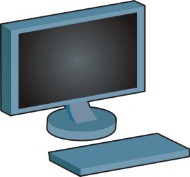                                      LAN: 192.168.1.1/24                                DFL-860E: PPTP server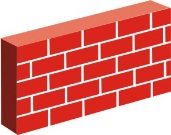                     WAN1: static ip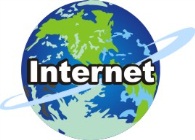                      WAN: PPPoE                                  DFL-260E: PPTP ALG                  LAN:192.168.10.1/24                                   IP: 192.168.10.10/24                                 PPTP clientYou can study “NetDefendOS_2.27.03_Firewall_UserManual” P.269 chapter 6.2.7. “The PPTP ALG”. It can make you understand PPTP ALG more detail.DFL-260E(1)Go to “ALG with AV/WCF”. Add a new ALG “PPTP-ALG”.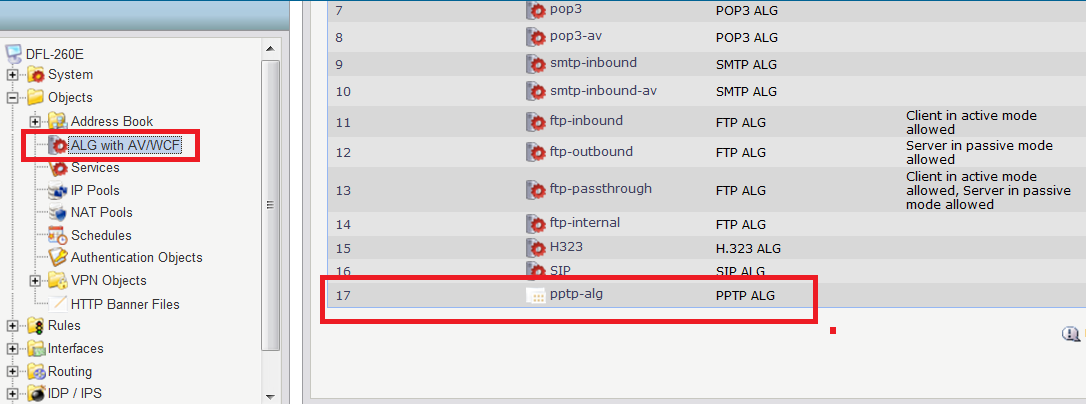 (2) Go to “Service”. Add a new “PPTP-service”.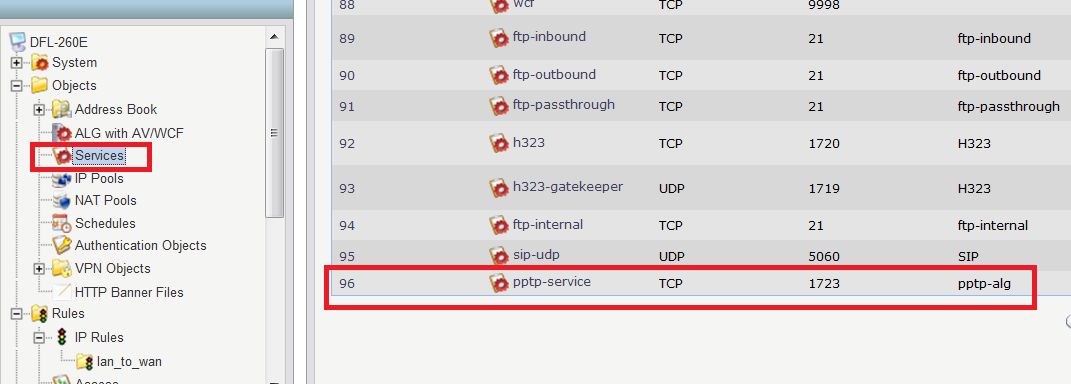 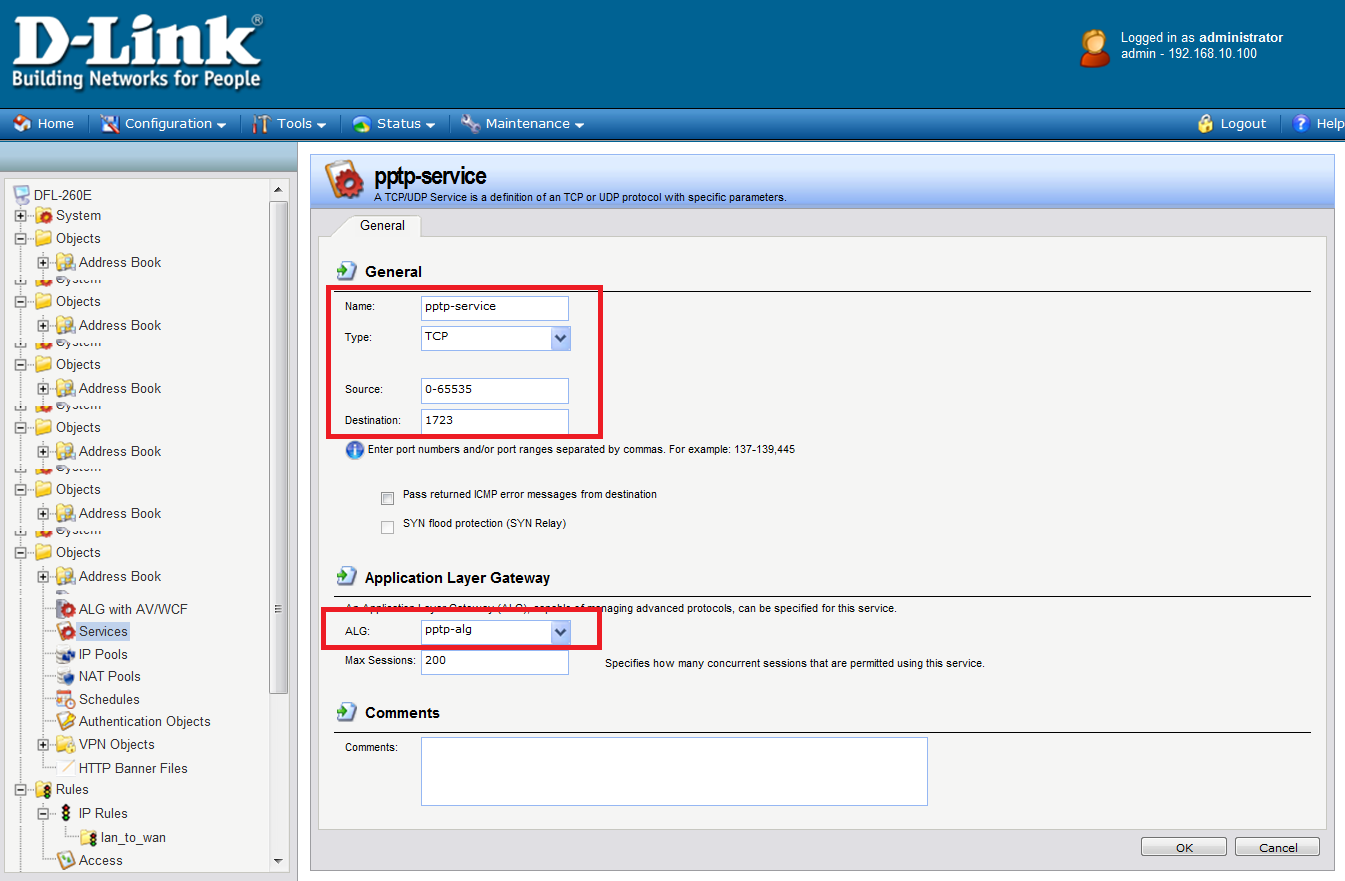 (3)Go to “IP Rules”. Add a new “PPTP” rule.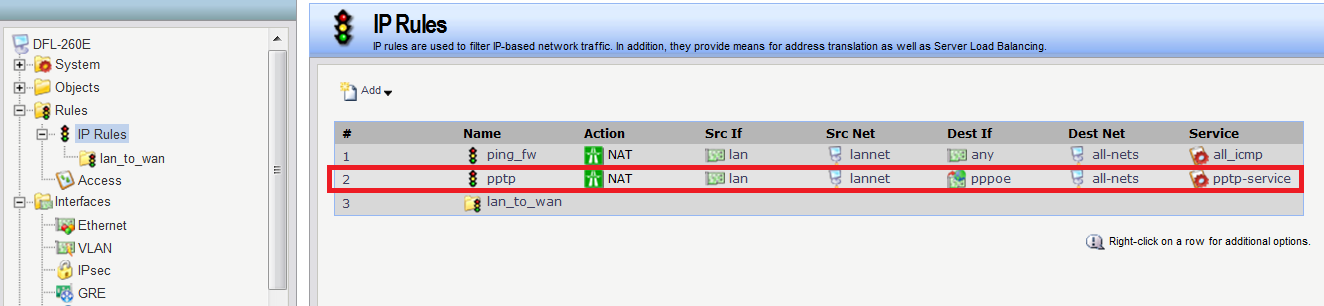 (4)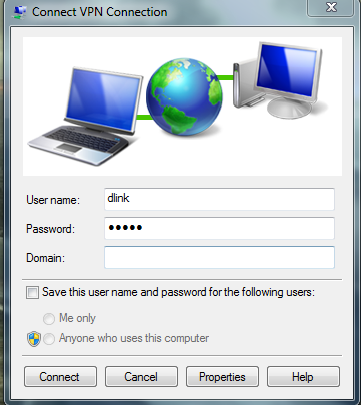 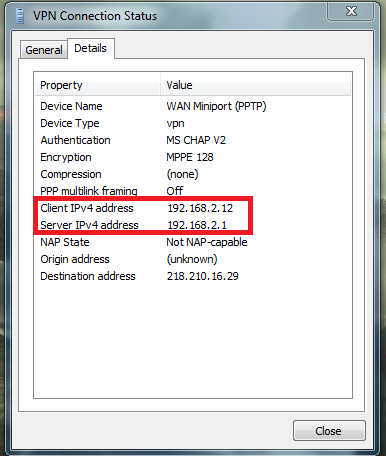 DFL-860E(1) Go to “Address book”. Add two new IP objects.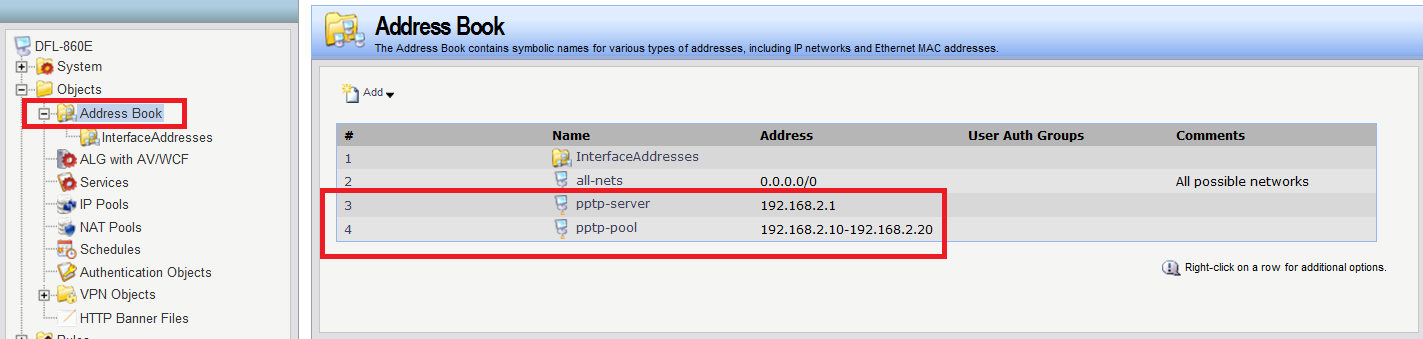 (2) Go to “PPTP server”.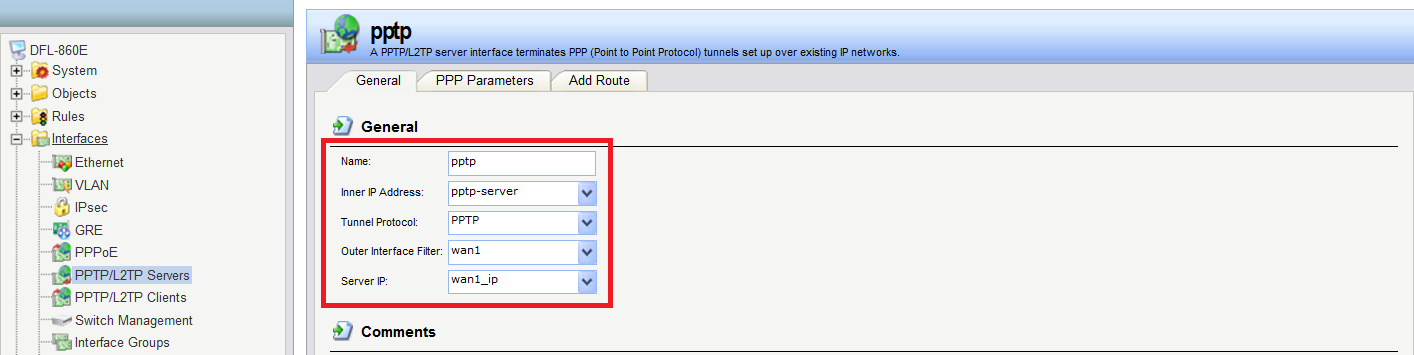 (3) Go to “AdminUsers”. Add a new user “dlink”.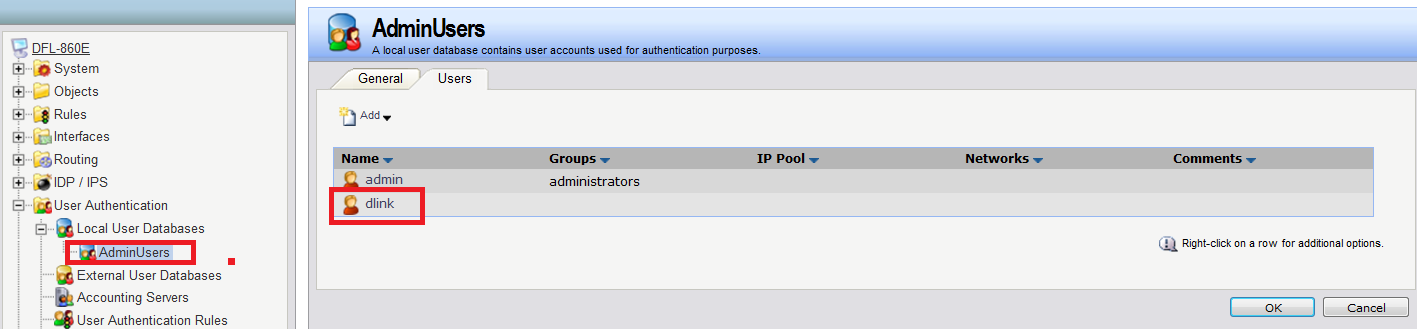 (4) Go to “User Authentication Rules”. Add a new rule “PPTP”.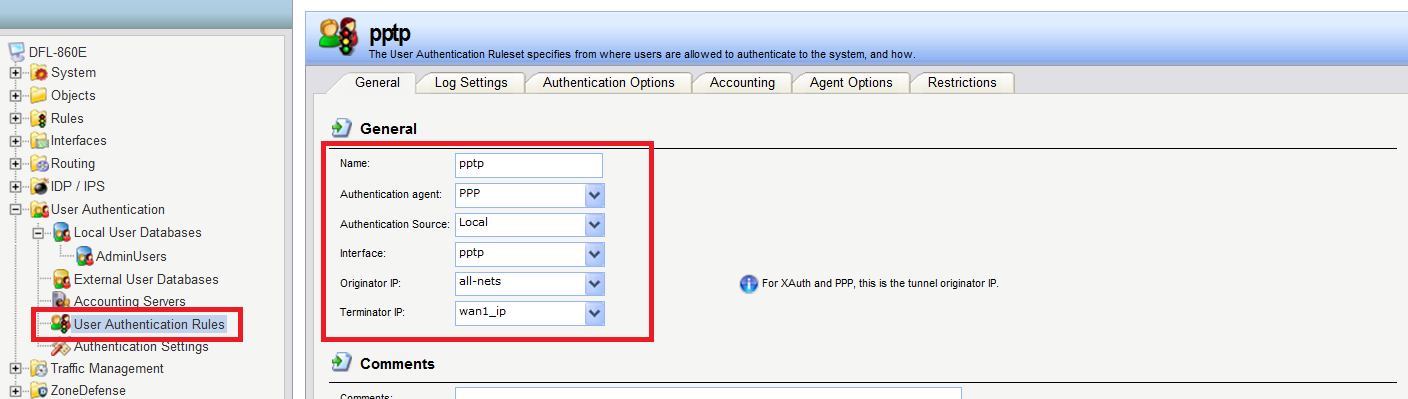 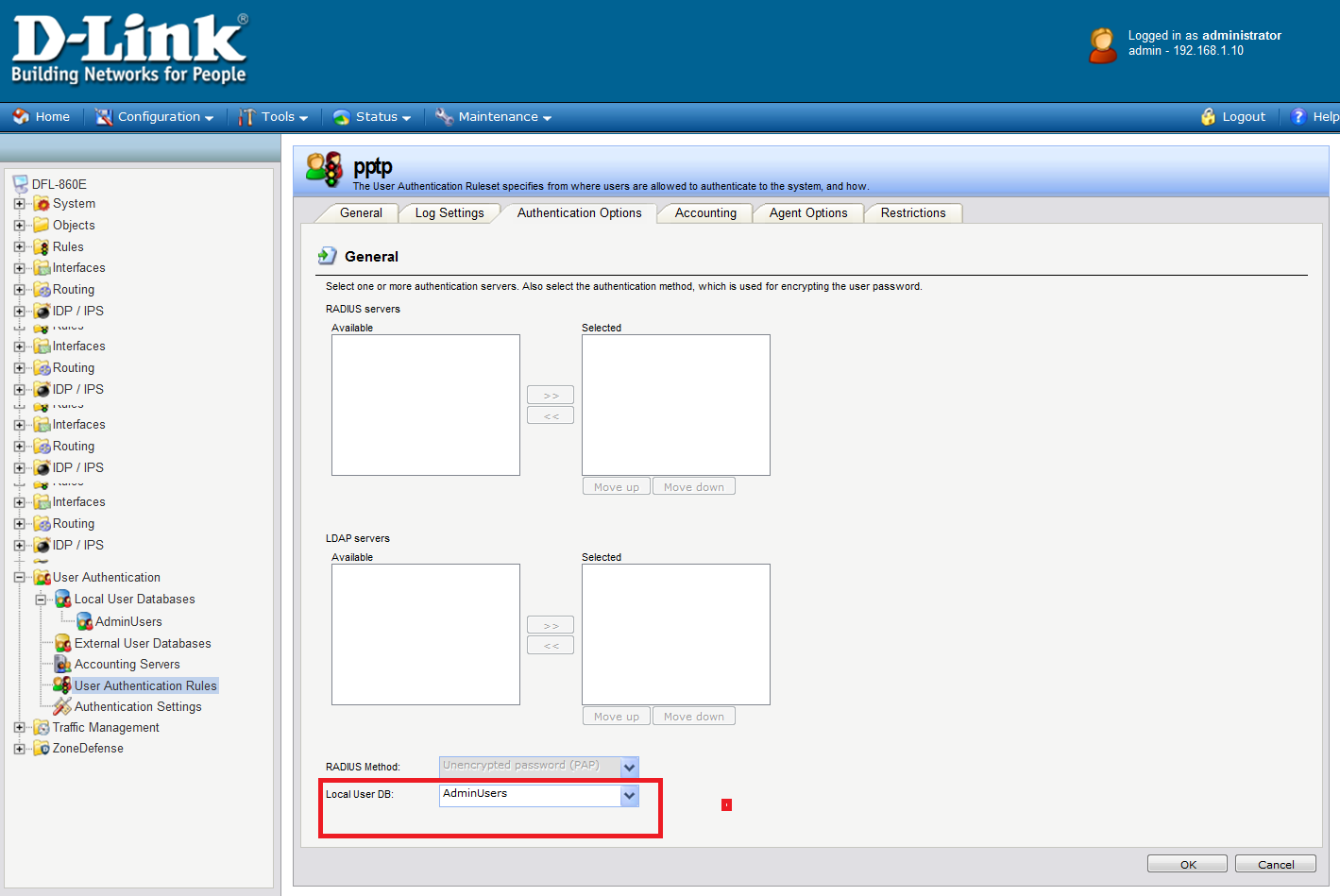 (5)Go to “IP Rules”. Add a new “PPTP” rule.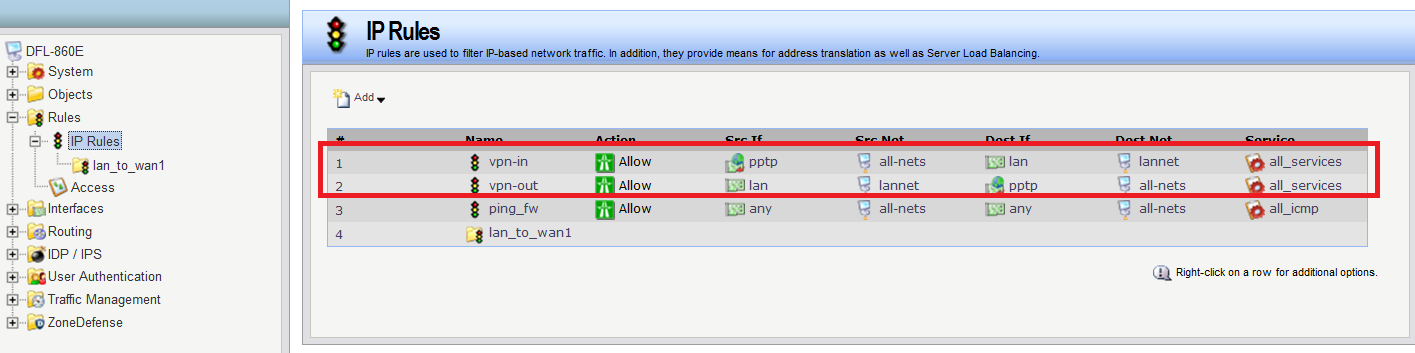 